Happy November!                      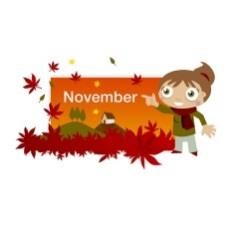 A REMINDER TO ALL FAMILIES: There is no school on NOVEMBER 8TH(Professional Learning Day), NOVEMBER 11TH  (Remembrance Day) and NOVEMBER 22nd (Parent-Teacher interviews). It is hard to believe that we are in November and we have only 7 weeks of school left before the Christmas break. These next 7 weeks will be very busy as we prepare for our Christmas Concert and begin our second term after report cards. Please mark the important dates on your calendar that are included in this newsletter. Report Cards and Parent-Teacher Interviews We are looking forward to meeting parents on Thursday, November 21 in the evening from 4:00 pm to 7:00 pm and the morning of November 22 from 8:30 am to 11:30  am during our Parent-Teacher interviews. Our report cards go home on Tuesday, November 19.  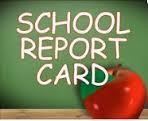 Remembrance Day Ceremony We would like to invite you to join us on November 5, for our Remembrance Day Assembly at 11:00 am. If you are a military family and you wish to wear your uniform, it is most welcome. Our students, as well, are invited to wear their Girl Guide, Boy Scouts, Beaver, and Cadet uniforms. Members from the Royal Canadian Legion, Oromocto Branch, will be joining us for our assembly. 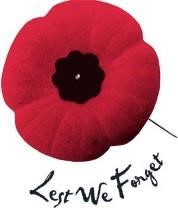 The Parent School Support Committee  The next PSSC Meeting is Wednesday, November 6 at 6:30 PM at the school. All are welcome to this public meeting. We have a fantastic PSSC this year. Please check our website for PSSC minutes and news. The PSSC is a committee of dedicated parents that works under the mandate of the Education Act, in particular Sections 32 and 33.  The group is an advisory committee for the principal and represents the parents of the school. There are specific responsibilities and a clear mandate for the function of the committee. It is not supervisory nor does it get involved in operational matters of the school.Here are just a few highlights of what the PSSC accomplished last year:Advocated for a new sidewalk adjacent to Ellerslie Street by meeting with the Mayor and Chief Administrative Officer for the Town of Oromocto. This is a great addition to our school! Reviewed ways in how to best engage parentsWelcomed a new District Education Council member to the table, representing the Town of Oromocto schools (Sub-district 13, Thomas Geburt)Reviewed the School Improvement Plan and the Positive Learning and Working Environment Plan in detail over the course of several meetings.Lost and Found Our “Lost and Found” box is starting to build up. Everything will be laid out for parents to check during Parent/Teacher interviews on Nov 21st and 22nd. Any items remaining after that date will be bagged and donated. It is always a good idea to write your child’s name somewhere inconspicuous inside the garment. We always check for names. Student Drop-Off  Parents are reminded that the only location to drop off students is at the front doors of the school (Office). Vehicles other than school buses are not permitted to drive through the bus loop. Parents are also requested not to drive through the staff parking lot to drop students off closer to the playground or to stop on the street to let children out. Safety is our #1 priority. Students should not be dropped off prior to 8:00 AM which is when outdoor duty begins.  SCHOLASTIC BOOK FAIR  Thanks to our volunteers for organizing the Scholastic Book Fair! Erin Dyker and her committee ran another successful fair. We would like to thank Emily Brennan, Theresa Halbot, Angela Lamey-Jackson, Melissa Moore, Natalee Boulanger, Christa Hanna, Shelley Guitard, Marla Lesage, Katie Mullins, Jennifer Bourgoin, Glenda Prest, Dwayne and Peggy Bos, Jessica Hachey, Karen McInnis and Melissa Walcott for helping with the sales and organization. The last day to shop is Thursday, Oct.31. PLEASE BE SURE YOUR CHILD IS DRESSED FOR THE WEATHER!  Autumn leaves are falling and so are the temperatures. With the recent heavy rains, our grounds are very wet and muddy. Our students are outside in the morning, for recess and again at noon. Also, gym classes are still being held outside from time to time, when weather permits. Please be sure your child has appropriate outerwear for the weather. If your child tends to gravitate toward wet places, please keep a change of clothes in their bookbag. The school does not keep a supply of clothing. 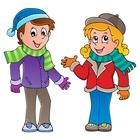 December Hot Lunch December Hot Lunch orders will be available online from November 12- 22. If a paper copy is required, please request it from your child’s teacher between those dates. We are unable to accept late orders as we need to purchase groceries in advance. NUTRITION PROGRAM AT SUMMERHILL ST ELEMENTARY Our Hot lunch program is now in full swing. We hope that parents are enjoying the convenience of ordering and paying online with our School Cash Online. We are thrilled to report that Summerhill Street Elementary leads all schools under the Oromocto Education Centre in online registration. We currently already have over 88% of our Summerhill families registered and enjoying the peace of mind that comes from being able to pay when it is convenient for you and not having to send cash with your youngster to school. If you are not yet registered, it is simple to do – just enter anglophonewest.schoolcashonline.com or follow the link from our website at www.summerhill.nbed.nb.ca and navigate your way to the School Cash Online page. You will need your child’s last name, first name and date of birth to register. Should you encounter any difficulties, you can call the parent help desk at 1(866) 961-1803 or by visiting schoolcashonline.com/Home/Support.  We have a breakfast program that is serving as a “grab and go” (if students wish to pick toast, eggs, cheese or fruit). We have been having students sit at a table if they choose cereal. This is open from 8:00 – 8:25 and is there for students who may have missed breakfast or who may have arrived early on a bus and are still hungry. Many students are eating at the breakfast program and we thank PC Childrens’ Charities who gave us a grant to fund for healthy foods for breakfast.  We also received a grant for snacks this year from the Fredericton Community Foundation. Classrooms are stocked with healthy snacks along with apple baskets. We are finding it hard to keep the apples through the week as students are loving these healthy snacks in the room! We would like to thank the Oromocto Food Bank who provides hard-boiled eggs for us each week.Christmas Concert –        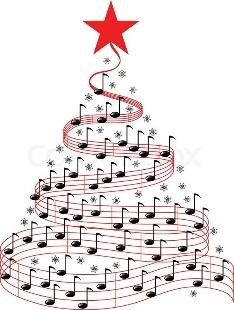           Dec. 10 We will have two shows this year on Tuesday, Dec. 10. The first will begin at 9:00 AM and the second show is at 11:00. The storm date is December 11. The concert will be held in our gymnasium. ---------------------------------------------The theme this month is BE SAFE and our Grade 3 students are taking the lead to teach about safety for the next few weeks. Students are making announcements and posters to go along with this theme. We are hoping that students are learning some safety tips for school, playground, bus and at home!STAR SLIPS Starting last year, as part of our Positive Learning and Working Environment plan, staff have been handing out STAR SLIPS to students when students show behaviour that represents our 3 stars: Be Responsible, Be Safe and Be Respectful. Typically, these stayed at school as when students receive them, they have been putting them in a class bucket for a weekly draw. We would like parents to know when your child receives a STAR slip, so they will now be coming home. Students will fill out a card at school so their name will still enter the draw. At our assemblies, all cards go in a grade level draw. At the last assembly, 6 students went home with some very cool books! Looking Ahead…..FUNDRAISING NEWS: Thank you for your continued support with the fundraising initiatives we have at our school! We sold over 270 bags of apples and made close to $700 for our STEM room and Fine Arts. Thank you! The Popcorn for IPADS fundraiser is surpassing our goal of an IPad a month. Last month, we were able to buy 4 Ipads (including our donation from Riverview Ford). We will see how many Ipads we can buy this month! Halloween Spookarama – Thanks to all the families who came out, donated pumpkins and bought smoothies! We made almost $1000 from this event!DATES TO REMEMBER:  Mark Your Calendar! DATES TO REMEMBER:  Mark Your Calendar! Nov. 5 Remembrance Day Ceremony – 11:00 AM Nov. 6School Picture RetakesNov. 6 PSSC Public Meeting 6:30 PM Nov. 8PL Day – no school for students Nov. 11 Remembrance Day – no school for students Nov. 12 December Hot Lunch order opens online (Due Nov. 22) Nov.18-22Respect and Diversity Week Nov. 19 Report Cards go home Nov. 21 Parent Teacher interviews  4 p.m. – 7 p.m. Nov. 22Parent Teacher Interviews - 8:30 – 11:30 a.m. PL in afternoon No School for students Nov. 25Anne Scott presents her new book, “Making a Difference” to our studentsNov. 26Multicultural Association of Fredericton visits for a presentation on “Inclusion, Diversity and Multiculturalism”Dec. 4 PSSC Public Meeting 6:30 PM Dec.10Christmas Concert – 9:00 a.m. and 11:00 a.m.   (Storm date is Dec 11) Dec. 20  Last day of school before Christmas Break Jan. 6PL Day for teachers – No School for studentsJan. 7 First Day of School after Christmas Break 